هو الله - ای بندهٔ آستان الهی شمس حقيقت را موطن اصلی…حضرت عبدالبهاءاصلی فارسی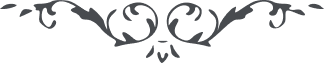 ٤ هو الله ای بندهٔ آستان الهی شمس حقيقت را موطن اصلی مازندران و منبت قديمی    اقليم طبرستان ، ما را گمان چنان بود که اين نار موقدهٔ ربّانيّه را در آن    اقليم فوران عظيم حاصل گردد و اين بحر موهبت را در آن سواحل هيجان شديد    ظاهر شود . حال از جميع آفاق حتّی زنگ و فرنگ ندای يا بشری يا بشری بلند و    از آن خطّه و ديار صدا و ندائی نه خاموشی و بيهوشی و خمودت احاطه    کرده است يا للعجب يا للعجب، باری انشاء الله تو سبب حرارتی گردی. ع ع 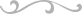 